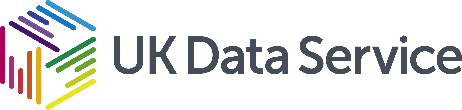 Grant Number: N/ASponsor: British AcademyProject title: Cows eat grass, don't they?The following files have been archived:Publications:File nameFile description (Short description of content, sample size, format, any linking between different types of data, i.e. survey and interviews/focus groups)Dairy survey UK2Blank copy of the survey, word document, 52KBUK Data services archive UK data dictionaryDescription of the data file, word document, 24KBUK farmer responses for UK data serviceData file of survey responses, CSV file, 254KB